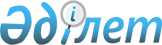 О бюджете села Тенге на 2020 - 2022 годыРешение Жанаозенского городского маслихата Мангистауской области от 6 января 2020 года № 40/473. Зарегистрировано Департаментом юстиции Мангистауской области 15 января 2020 года № 4104.
      В соответствии с Бюджетным кодексом Республики Казахстан от 4 декабря 2008 года, Законом Республики Казахстан от 23 января 2001 года "О местном государственном управлении и самоуправлении в Республике Казахстан", Жанаозенский городской маслихат РЕШИЛ:
      1. Утвердить бюджет села Тенге на 2020 - 2022 годы согласно приложениям 1, 2 и 3 к настоящему решению соответственно, в том числе на 2020 год в следующих объемах:
      1) доходы – 504 500 тысяч тенге, в том числе по:
      налоговым поступлениям – 52 249 тысяч тенге;
      неналоговым поступлениям – 539 тысяч тенге;
      поступлениям от продажи основного капитала – 0 тенге;
      поступлениям трансфертов – 451 712 тысяч тенге;
      2) затраты – 520 095 тысяч тенге;
      3) чистое бюджетное кредитование – 0 тенге, в том числе:
      бюджетные кредиты – 0 тенге;
      погашение бюджетных кредитов – 0 тенге;
      4) сальдо по операциям с финансовыми активами – 0 тенге, в том числе:
      приобретение финансовых активов – 0 тенге;
      поступления от продажи финансовых активов государства – 0 тенге;
      5) дефицит (профицит) бюджета – 15 595 тысяч тенге;
      6) финансирование дефицита (использование профицита) бюджета – 15 595 тысяч тенге;
      поступление займов – 0 тенге;
      погашение займов – 0 тенге;
      используемые остатки бюджетных средств – 15 595 тысяч тенге.
      Сноска. Пункт 1 - в редакции решения Жанаозенского городского маслихата Мангистауской области от 10.12.2020 № 52/567 (вводится в действие 01.01.2020).


      2. Учесть, что из городского бюджета в бюджет села Тенге на 2020 год выделена субвенция в сумме – 398 311 тысяч тенге.
      Сноска. Пункт 2 - в редакции решения Жанаозенского городского маслихата Мангистауской области от 10.12.2020 № 52/567 (вводится в действие 01.01.2020).


      3. Контроль за исполнением настоящего решения возложить на постоянную комиссию Жанаозенского городского маслихата по вопросам социально - экономического развития, бюджета, строительства, промышленности, жилищного и коммунального хозяйства, транспорта и предпринимательства (председатель комиссии Н. Худибаев).
      4. Государственному учреждению "Аппарат Жанаозенского городского маслихата" (руководитель аппарата А. Ермуханов) обеспечить государственную регистрацию настоящего решения в органах юстиции, его официальное опубликование в Эталонном контрольном банке нормативных правовых актов Республики Казахстан и средствах массовой информации.
      5. Настоящее решение вводится в действие с 1 января 2020 года. Бюджет села Тенге на 2020 год
      Сноска. Приложение 1 - в редакции решения Жанаозенского городского маслихата Мангистауской области от 10.12.2020 № 52/567 (вводится в действие 01.01.2020). Бюджет села Тенге на 2021 год Бюджет села Тенге на 2022 год
					© 2012. РГП на ПХВ «Институт законодательства и правовой информации Республики Казахстан» Министерства юстиции Республики Казахстан
				
      Председатель сессии 

Н. Самаликова

      Секретарь Жанаозенского городского маслихата 

С. Мыңбай
Приложение 1к решению Жанаозенского городскогомаслихата от 6 января 2020 года№ 40/473
Категория
Наименование
Сумма, тысяч тенге
Класс
Наименование
Сумма, тысяч тенге
Подкласс
Наименование
Сумма, тысяч тенге
1
1
1
2
3
1. Доходы
504 500
1
Налоговые поступления
52 249
01
Подоходный налог
3 180
2
Индивидуальный подоходный налог
3 180
04
Налоги на собственность
49 069
1
Налоги на имущество
310
3
Земельный налог
440
4
Налог на транспортные средства
48 319
2
Неналоговые поступления
539
01
Доходы от государственной собственности
227
5
Доходы от аренды имущества, находящегося в государственной собственности
227
04
Штрафы, пени, санкции, взыскания, налагаемые государственными учреждениями, финансируемыми из государственного бюджета, а также содержащимися и финансируемыми из бюджета (сметы расходов) Национального Банка Республики Казахстан
312
1
Штрафы, пени, санкции, взыскания, налагаемые государственными учреждениями, финансируемыми из государственного бюджета, а также содержащимися и финансируемыми из бюджета (сметы расходов) Национального Банка Республики Казахстан, за исключением поступлений от организаций нефтяного сектора и в Фонд компенсаций потерпевшим
312
3
Поступления от продажи основного капитала
0
01
Продажа государственного имущества, закрепленного за государственными учреждениями
0
1
Продажа государственного имущества, закрепленного за государственными учреждениями
0
4
Поступления трансфертов
451 712
02
Трансферты из вышестоящих органов государственного управления
451 712
3
Трансферты из районного (города областного значения) бюджета
451 712
Функциональная группа
Наименование
Сумма, тысяч тенге
Администратор бюджетных программ
Наименование
Сумма, тысяч тенге
Программа
Наименование
Сумма, тысяч тенге
1
1
1
2
3
2. Затраты
520 095
01
Государственные услуги общего характера
54 287
124
Аппарат акима города районного значения, села, поселка, сельского округа
54 287
001
Услуги по обеспечению деятельности акима города районного значения, села, поселка, сельского округа
54 287
04
Образование
341 818
124
Аппарат акима города районного значения, села, поселка, сельского округа
341 818
004
Дошкольное воспитание и обучение и организация медицинского обслуживания в организациях дошкольного воспитания и обучения
341 818
06
Социальная помощь и социальное обеспечение
2 656
124
Аппарат акима города районного значения, села, поселка, сельского округа
2 656
003
Оказание социальной помощи нуждающимся гражданам на дому
2 656
07
Жилищно – коммунальное хозяйство
79 540
124
Аппарат акима города районного значения, села, поселка, сельского округа
79 540
008
Освещение улиц в населенных пунктах
32 294
009
Обеспечение санитарии населенных пунктов
33 439
011
Благоустройство и озеленение населенных пунктов
13 807
08
Культура, спорт, туризм и информационное пространство
41 794
124
Аппарат акима города районного значения, села, поселка, сельского округа
41 794
006
Поддержка культурно – досуговой работы на местном уровне
41 692
028
Проведение физкультурно – оздоровительных и спортивных мероприятий на местном уровне
102
3. Чистое бюджетное кредитование 
0
Бюджетные кредиты
0
Погашение бюджетных кредитов
0
4. Сальдо по операциям с финансовыми активами
0
Приобретение финансовых активов
0
Поступления от продажи финансовых активов государства
0
5. Дефицит (профицит) бюджета
-15 595
6. Финансирование дефицита (использование профицита) бюджета
15 595
Поступление займов
0
Погашение займов
0
8
Используемые остатки бюджетных средств
15 595
01
Остатки бюджетных средств
15 595
1
Свободные остатки бюджетных средств
15 595Приложение 2к решению Жанаозенского городскогомаслихата от 6 января 2020 года№ 40/473
Категория
Категория
Категория
Наименование
Сумма, тысяч тенге
Класс
Класс
Наименование
Сумма, тысяч тенге
Подкласс
Наименование
Сумма, тысяч тенге
1
1
1
2
3
1. Доходы
484 110
1
Налоговые поступления
59 998
01
Подоходный налог
6 029
2
Индивидуальный подоходный налог
6 029
04
Налоги на собственность
53 969
1
Налоги на имущество
443
3
Земельный налог
723
4
Налог на транспортные средства
52 803
2
Неналоговые поступления
542
01
Доходы от государственной собственности
542
5
Доходы от аренды имущества, находящегося в государственной собственности
542
3
Поступления от продажи основного капитала
0
01
Продажа государственного имущества, закрепленного за государственными учреждениями
0
1
Продажа государственного имущества, закрепленного за государственными учреждениями
0
4
Поступления трансфертов
423 570
02
Трансферты из вышестоящих органов государственного управления
423 570
3
Трансферты из районного (города областного значения) бюджета
423 570
Функциональная группа
Функциональная группа
Функциональная группа
Наименование
Сумма, тысяч тенге
Администратор бюджетных программ
Администратор бюджетных программ
Наименование
Сумма, тысяч тенге
Програм ма
Наименование
Сумма, тысяч тенге
1
1
1
2
3
2. Затраты
484 110
01
Государственные услуги общего характера
58 062
124
Аппарат акима города районного значения, села, поселка, сельского округа
58 062
001
Услуги по обеспечению деятельности акима города районного значения, села, поселка, сельского округа
58 062
04
Образование
306 177
124
Аппарат акима города районного значения, села, поселка, сельского округа
306 177
004
Дошкольное воспитание и обучение и организация медицинского обслуживания в организациях дошкольного воспитания и обучения
306 177
06
Социальная помощь и социальное обеспечение
2 315
124
Аппарат акима города районного значения, села, поселка, сельского округа
2 315
003
Оказание социальной помощи нуждающимся гражданам на дому
2 315
07
Жилищно - коммунальное хозяйство
76 936
124
Аппарат акима города районного значения, села, поселка, сельского округа
76 936
008
Освещение улиц в населенных пунктах
28 542
009
Обеспечение санитарии населенных пунктов
37 359
011
Благоустройство и озеленение населенных пунктов
11 035
08
Культура, спорт, туризм и информационное пространство
40 620
124
Аппарат акима города районного значения, села, поселка, сельского округа
40 620
006
Поддержка культурно - досуговой работы на местном уровне
40 516
028
Проведение физкультурно - оздоровительных и спортивных мероприятий на местном уровне
104
3. Чистое бюджетное кредитование 
0
Бюджетные кредиты
0
Погашение бюджетных кредитов
0
4. Сальдо по операциям с финансовыми активами
0
Приобретение финансовых активов
0
Поступления от продажи финансовых активов государства
0
5. Дефицит (профицит) бюджета
0
6. Финансирование дефицита (использование профицита) бюджета
0
Поступление займов
0
Погашение займов
0
Используемые остатки бюджетных средств
0
Остатки бюджетных средств
0
Свободные остатки бюджетных средств
0Приложение 3к решению Жанаозенского городскогомаслихата от 6 января 2020 года№ 40/473
Категория
Категория
Категория
Наименование
Сумма, тысяч тенге
Класс
Класс
Наименование
Сумма, тысяч тенге
Подкласс
Наименование
Сумма, тысяч тенге
1
1
1
2
3
1. Доходы
503 259
1
Налоговые поступления
61 006
01
Подоходный налог
6 450
2
Индивидуальный подоходный налог
6 450
04
Налоги на собственность
54 556
1
Налоги на имущество
465
3
Земельный налог
760
4
Налог на транспортные средства
53 331
2
Неналоговые поступления
548
01
Доходы от государственной собственности
548
5
Доходы от аренды имущества, находящегося в государственной собственности
548
3
Поступления от продажи основного капитала
0
01
Продажа государственного имущества, закрепленного за государственными учреждениями
0
1
Продажа государственного имущества, закрепленного за государственными учреждениями
0
4
Поступления трансфертов
441 705
02
Трансферты из вышестоящих органов государственного управления
441 705
3
Трансферты из районного (города областного значения) бюджета
441 705
Функциональная группа
Функциональная группа
Функциональная группа
Наименование
Сумма, тысяч тенге
Администратор бюджетных программ
Администратор бюджетных программ
Наименование
Сумма, тысяч тенге
Програм ма
Наименование
Сумма, тысяч тенге
1
1
1
2
3
2. Затраты
503 259
01
Государственные услуги общего характера
61 014
124
Аппарат акима города районного значения, села, поселка, сельского округа
61 014
001
Услуги по обеспечению деятельности акима города районного значения, села, поселка, сельского округа
61 014
04
Образование
315 395
124
Аппарат акима города районного значения, села, поселка, сельского округа
315 395
004
Дошкольное воспитание и обучение и организация медицинского обслуживания в организациях дошкольного воспитания и обучения
315 395
06
Социальная помощь и социальное обеспечение
2 316
124
Аппарат акима города районного значения, села, поселка, сельского округа
2 316
003
Оказание социальной помощи нуждающимся гражданам на дому
2 316
07
Жилищно - коммунальное хозяйство
83 282
124
Аппарат акима города районного значения, села, поселка, сельского округа
83 282
008
Освещение улиц в населенных пунктах
32 111
009
Обеспечение санитарии населенных пунктов
39 385
011
Благоустройство и озеленение населенных пунктов
11 786
08
Культура, спорт, туризм и информационное пространство
41 252
124
Аппарат акима города районного значения, села, поселка, сельского округа
41 252
006
Поддержка культурно - досуговой работы на местном уровне
41 139
028
Проведение физкультурно - оздоровительных и спортивных мероприятий на местном уровне
113
3. Чистое бюджетное кредитование 
0
Бюджетные кредиты
0
Погашение бюджетных кредитов
0
4. Сальдо по операциям с финансовыми активами
0
Приобретение финансовых активов
0
Поступления от продажи финансовых активов государства
0
5. Дефицит (профицит) бюджета
0
6. Финансирование дефицита (использование профицита) бюджета
0
Поступление займов
0
Погашение займов
0
Используемые остатки бюджетных средств
0
Остатки бюджетных средств
0
Свободные остатки бюджетных средств
0